       Tour History            American Folk Dance Ensemble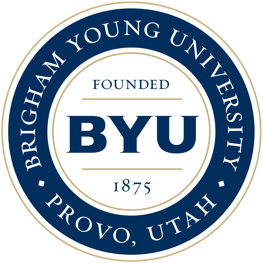     2023-2024 Season		     Performing Arts Management                                                                            801-422-3576 | pam.byu.edu	2023 June		Hungary, Czechia, Austria2023 February		Colorado2022 June		Serbia, Macedonia, Belgium2022 March 		Arizona2021 July		Netherlands, Belgium, Russia2021 March 		Arizona2020 April		Virtual Tour2020 March		Oregon2019 May		Belgium, Poland, China	2019 March		Wyoming, Colorado2018 July		France, Belgium, Poland2017 May		Thailand, Vietnam, Cambodia2017 March		Northern California2016 March		Illinois, Wisconsin2015 July		Croatia, Spain2014 July		Switzerland, France, Belgium2014 March		Arizona2013 June		Illinois2013 March		Southern California, Nevada2012 May		New Mexico, Texas, Louisiana, Arkansas2011 June		Croatia, Czech Republic, Hungary2011 March		Nevada, Northern California2010 August		Illinois2010 March		Colorado2009 May		China, Hong Kong2009 March		Montana, Wyoming2008 May		Slovakia, Belarus, Ukraine, Poland, Hungary, Czech Republic2008 February		Idaho, Washington, Oregon2007 August		Italy, France2007 February		Utah, California, Nevada2006 July		Lithuania, Latvia, Estonia, Canada2006 March		New Mexico, Texas2005 August		Illinois2005 May	Tennessee, Arkansas, Mississippi, Louisiana, Georgia, Florida, South Carolina, Alabama2005 March	Arizona2004 July	Belgium, France, Switzerland2004 March	Nevada, California2003 March	Nevada, California2002 July	Midwest and Eastern United States2001 July		England, Ireland, Scotland, Wales, Belgium, New York, Canada2001 February		Washington, Idaho2000 July		New Zealand, Australia, Tasmania2000 February		Colorado, New Mexico, Wyoming1999 March		Arizona1998 September	Canada, North Carolina, Virginia, Washington D.C.1998 August		China, Hong Kong1998 May		Indonesia, Thailand, Vietnam1998 March		Texas, New Mexico1997 July	Ukraine, Poland, Czech Republic, Slovak Republic, Germany, Austria, Switzerland, France1997 March		California, Nevada1996 June		Denmark, Norway, Sweden, Finland, Russia1996 March		Utah, Nevada, Southern California1995 July	Canada, New York, Pennsylvania, Ohio, Indiana, Minnesota, Illinois, Wisconsin1995 March		Idaho, Oregon1994 July		Turkey, Greece, Bulgaria, Jordan1994 March		Colorado1993 August		Armenia, Germany1993 May		Chile, Argentina, Uruguay, Paraguay1993 March		Arizona1992 July		Switzerland, France, North Carolina1992 March		Nevada, Northern California1991 July		France, Spain, Portugal1991 March		Southern California1990 July		Northeast United States, Canada1990 March		Idaho, Washington1989 August		Soviet Union, Poland, England1989 July		Japan, Hawaii1989 March		Arizona1988 August	Korea, Philippines, Republic of China, People’s Republic of China, Hong Kong1988 March		Northern California1987 July		Luxembourg, France, Germany1987 May		New Mexico1986 May		Southeastern Unites States1986 March		Southern California1985 July		Israel, Switzerland1985 May		Finland, Sweden, Denmark, Norway1985 March		British Columbia, Washington, Oregon, Idaho1984 July		Austria, Belgium, Switzerland, France, Netherlands1984 February		Northern California, Nevada1983 May	Hawaii, Japan, South Korea, People’s Republic of China, Hong Kong, Philippines1983 January	Puerto Rico1982 August	Italy, France, Switzerland1982 July	Quebec and Ontario, Canada1982 March	Southern California1981 July	Republic of China, People’s Republic of China, Hong Kong, Hawaii, Japan, Philippines, South Korea1981 March	Arizona1981 January	Puerto Rico1980 August	United Kingdom, Netherlands, France, Belgium, Israel, Japan1980 May	Southern California1980 March	Northwest United States1979 July	Romania, Bulgaria, USSR, Poland, Czechoslovakia, Hungary1979 March	Southern California1978 July 		Italy, France, Switzerland, England, Belgium, Israel1978 April		Midwest United States1977 October		Northern California1977 August		Poland, Switzerland, Italy, Spain, France1976 November	Midwest United States1976 July		Holland, Belgium, France, Israel, Romania, England1976 March		Southern California1975 July		Spain, France, Belgium, Holland1975 March		New Jersey1974 November	Minnesota1974 July 		England, Belgium, France, Switzerland, Germany1974 February		Northwest United States, Central California1973 July		Greece, Israel, Spain, France1973 February 	Northern California1972 July	Yugoslavia, Finland, Norway, Belgium, Spain, Greece, Israel, France, Denmark, Monaco, Italy, Holland, Germany1972 April		Northwest United States1972 March 		New Mexico, Texas1970-1971	Spain, Portugal, France, Switzerland, Denmark, Finland, Sweden, Italy, Belgium, England1968-1969	Holland, Yugoslavia, Italy, Switzerland, Germany, Denmark, Sweden, Scotland, England, France1967-1968	Portugal, Spain, France, Belgium, Holland, Finland, United Kingdom, Norway, Sweden, Denmark, Ireland1966- 1967	Austria, Greece, West Germany, Sweden, Denmark, Belgium, England, Wales, Netherlands, France, SpainArtist Manager			Performing Arts Management		American Folk Dance EnsembleStacey Christensen		306 Hinckley Center Provo		originates in the Department of 801-422-3574			Provo, UT				Dance of the College of Fine Arts stacey_christensen@byu.edu	801-422-3576	   		     	and Communications at Brighamperform@byu.edu			Young University in Provo, Utah.pam.byu.edu